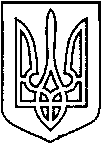 УКРАЇНАВІЙСЬКОВО-ЦИВІЛЬНА  АДМІНІСТРАЦІЯМІСТА  СЄВЄРОДОНЕЦЬК  ЛУГАНСЬКОЇ  ОБЛАСТІРОЗПОРЯДЖЕННЯКЕРІВНИКА ВІЙСЬКОВО-ЦИВІЛЬНОЇ  АДМІНІСТРАЦІЇЛуганська обл., м. Сєвєродонецьк,бульвар Дружби Народів, 3220 січня 2021 року                                                                       № 97Про внесення змін  до розпорядженняміського голови від 28 січня 2019 року № 53Керуючись Законом України «Про військово-цивільні адміністрації», Законом України «Про місцеве самоврядування в Україні», враховуючи розпорядження керівника Військово-цивільної адміністрації міста Сєвєродонецьк Луганської області від 26.08.2020 № 63 «Про затвердження Статуту  комунального підприємства «Сєвєродонецьке  тролейбусне управління» в новій редакції»,ЗОБОВ’ЯЗУЮ:Внести наступні зміни до розпорядження міського голови від 28 січня 2019 року № 53 «Про призначення на посаду генерального директора комунального підприємства «Сєвєродонецьке тролейбусне управління» Постильги О.М.», а саме:Друге речення пункту 1 вважати таким, що втратило чинність.Дане розпорядження підлягає оприлюдненню.Контроль за виконанням цього розпорядження покладаю на заступника керівника Військово-цивільної адміністрації міста Сєвєродонецьк Луганської області Олега КУЗЬМІНОВА.Керівник військово-цивільної адміністрації                                   Олександр СТРЮК